проект 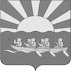 АДМИНИСТРАЦИЯМУНИЦИПАЛЬНОГО ОБРАЗОВАНИЯ ЧУКОТСКИЙ МУНИЦИПАЛЬНЫЙ РАЙОНПОСТАНОВЛЕНИЕот 26.08.2019 г. № 503с. ЛаврентияВ целях приведения муниципальных правовых актов Чукотского муниципального района в соответствие с действующим законодательством, Администрация муниципального образования Чукотский муниципальный район,ПОСТАНОВЛЯЕТ:1. Внести в постановление Администрации муниципального образования Чукотский муниципальный район от 04.04.2012 г. № 12 «Об  утверждении  административного регламента по предоставлению муниципальной  услуги  «Выдача специального разрешения на движение по автомобильным дорогам местного значения муниципального района и сельских поселений Чукотского муниципального района транспортного средства, осуществляющего перевозку опасных грузов» следующие изменения:1.1. Административный регламент по предоставлению муниципальной  услуги  «Выдача специального разрешения на движение по автомобильным дорогам местного значения муниципального района и сельских поселений Чукотского муниципального района транспортного средства, осуществляющего перевозку опасных грузов» изложить в новой редакции согласно приложению к настоящему постановлению. 2. Контроль за исполнением настоящего постановления возложить на Управление промышленной политики и закупок для муниципальных нужд Администрации муниципального образования Чукотский муниципальный район (Иванов М.В.).3. Настоящее постановление вступает в силу с момента официального опубликования и распространяет свое действие на правоотношения, возникшие с 1 января 2019 года.Глава Администрации                                                                        Л.П. ЮрочкоАдминистративный регламент предоставления муниципальной услуги «Выдача специального разрешения на движение по автомобильным дорогам местного значения муниципального района и сельских поселений  Чукотского муниципального района транспортного средства, осуществляющего перевозку опасных грузов»                                           1. Общие положения1.1. Административный регламент предоставления муниципальной услуги по выдаче специального разрешения на движение по автомобильным дорогам местного значения муниципального района и сельских поселений  Чукотского муниципального района транспортного средства, осуществляющего перевозку опасных грузов (далее – Административный регламент) устанавливает сроки и последовательность административных процедур при предоставлении муниципальной услуги в соответствии с законодательством Российской Федерации.1.2. Административный регламент устанавливает порядок взаимодействия Администрации муниципального образования Чукотский муниципальный район с заявителями при предоставлении муниципальной услуги «Выдача специального разрешения на движение по автомобильным дорогам местного значения муниципального района и сельских поселений  Чукотского муниципального района транспортного средства, осуществляющего перевозку опасных грузов» (далее - Муниципальная услуга).1.3. Муниципальная услуга предоставляется в отношении физических и юридических лиц (далее – Заявители). От имени Заявителя могут выступать физические и юридические лица, имеющие право в соответствии с законодательством Российской Федерации либо в силу наделения их заявителями в порядке, установленном законодательством Российской Федерации, полномочиями выступать от их имени.2. Стандарт предоставления Муниципальной услуги2.1. Наименование муниципальной услуги - «Выдача специального разрешения на движение по автомобильным дорогам местного значения муниципального района и сельских поселений Чукотского муниципального района транспортного средства, осуществляющего перевозку опасных грузов».2.2. Наименование органа, предоставляющего Муниципальную услугуМуниципальная услуга предоставляется:2.2.1 Администрацией муниципального образования Чукотский муниципальный район в лице отдела архитектуры, градостроительства, транспорта и связи Управления промышленной политики и закупок для муниципальных нужд (далее – уполномоченный орган)  – 689300, Чукотский автономный округ, Чукотский район, с.Лаврентия, ул.Советская, д.15 во взаимодействии с межведомственной комиссией по использованию жилищного фонда в муниципальном образовании Чукотский муниципальный район.График работы Администрации: понедельник - пятница 9.00 - 18.45 часовобеденный перерыв 13.00 - 14.30  часоввыходные дни: суббота и воскресеньеe-mail: chukotrajadmin@rambler.ruвеб-сайт: www.chukotraion.ruконтактные телефоны:Глава Администрации: (42736) 2-29-76;Приемная главы Администрации: (42736) 2-28-56;Начальник отдела архитектуры, градостроительства, транспорта и связи Управления промышленной политики и закупок для муниципальных нужд Администрации муниципального образования Чукотский муниципальный район: (42736) 2-26-75.2.3. Результат предоставления Муниципальной услуги2.3.1. Конечным результатом исполнения Муниципальной услуги заинтересованным лицам является выдача  разрешения, или уведомления об отказе в предоставлении Муниципальной услуги (Приложение 1). 2.4. Срок предоставления Муниципальной услуги2.4.1.  Специальное разрешение оформляется уполномоченным органом в течение трех рабочих дней с момента принятия решения о выдаче специального разрешения.2.4.2. Уполномоченный орган, принявший решение об отказе в выдаче специального разрешения, обязан в течение одного рабочего дня со дня принятия такого решения проинформировать о нем Заявителя в письменной форме.2.5. Правовые основания для предоставления муниципальной услугиПредоставление муниципальной услуги осуществляется в соответствии со следующими правовыми актами:- Конституцией Российской Федерации;- Федеральным законом от 8 ноября 2007 г. N 257-ФЗ "Об автомобильных дорогах и о дорожной деятельности в Российской Федерации и о внесении изменений в отдельные законодательные акты Российской Федерации";  - Федеральным законом от 27 июля 2010 г. N 210-ФЗ "Об организации предоставления государственных и муниципальных услуг"; -  Постановлениями Правительства Российской Федерации от 30 июля 2004 г. N 395 "Об утверждении Положения о Министерстве транспорта Российской Федерации";- Постановлениями Правительства Российской Федерации от 30 июля 2004 г. N 398 "Об утверждении Положения о Федеральной службе по надзору в сфере транспорта"; - Постановлениями Правительства Российской Федерации от 8 сентября 2010 г. N 697 "О единой системе межведомственного электронного взаимодействия";      - Федеральным законом от 27.07.2010 г. № 210 –ФЗ «Об организации предоставления государственных и муниципальных услуг»;- Федеральным законом от 02.05.2006 г. № 59-ФЗ «О порядке рассмотрения обращений граждан Российской Федерации».2.6. Исчерпывающий перечень документов, необходимых в соответствии с законодательными или иными нормативными правовыми актами для предоставления муниципальной услуги с разделением на документы и информацию, которые Заявитель должен представить самостоятельно, и документы, которые Заявитель вправе представить по собственной инициативе, так как они подлежат представлению в рамках межведомственного информационного взаимодействияПредоставление Муниципальной услуги осуществляется на основании  заявления о получении специального разрешения на движение по автомобильным дорогам транспортного средства, осуществляющего перевозку опасных грузов (далее - Заявление), согласно образцу приложения № 2 к настоящему Административному регламенту подается перевозчиком или его представителем в уполномоченный орган:на движение по автомобильным дорогам транспортного средства, осуществляющего перевозку опасных грузов, в случае если маршрут, часть маршрута указанного транспортного средства проходят по автомобильным дорогам местного значения муниципального района, по автомобильным дорогам местного значения, расположенным на территориях двух и более поселений в границах муниципального района, и не проходят по автомобильным дорогам федерального, регионального или межмуниципального значения, участкам таких автомобильных дорог - в орган местного самоуправления Чукотского муниципального района;на движение по автомобильным дорогам транспортного средства, осуществляющего перевозку опасных грузов, в случае если маршрут, часть маршрута указанного транспортного средства проходят по автомобильным дорогам местного значения поселения при условии, что маршрут такого транспортного средства проходит в границах такого поселения и указанные маршрут, часть маршрута не проходят по автомобильным дорогам федерального, регионального или межмуниципального, местного значения муниципального района, участкам таких автомобильных дорог - в орган местного самоуправления Чукотского муниципального района;К Заявлению прилагаются:1) копия свидетельства о регистрации транспортного средства, предполагаемого к использованию для перевозки опасных грузов, а также документа, подтверждающего право владения таким транспортным средством на законных основаниях, если оно не является собственностью перевозчика;2) копия свидетельства о допуске транспортного средства к перевозке опасных грузов;3) копия свидетельства о подготовке водителя транспортного средства, перевозящего опасные грузы;4) аварийная карточка системы информации об опасности на опасный груз, предназначенный для перевозки;5) документы, подтверждающие полномочия представителя, в случае подачи Заявления в уполномоченный орган представителем перевозчика.Допускается подача Заявления с приложением документов, указанных в подразделе 2.6 настоящего Административного регламента, путем направления их в адрес уполномоченного органа посредством факсимильной связи с последующим предоставлением оригинала Заявления и документов, указанных в подразделе 2.6 настоящего Административного регламента, или в электронном виде (далее - заявление в электронном виде) с применением информационной системы, используемой уполномоченным органом при предоставлении государственных и муниципальных услуг в электронной форме, опубликованной в федеральной государственной информационной системе "Единый портал государственных и муниципальных услуг" (далее - Информационная система).2.7. Исчерпывающий перечень оснований для отказа в приеме документов, необходимых для предоставления муниципальной услугиОснований для отказа в приеме документов не предусмотрено.2.8. Исчерпывающий перечень оснований для приостановления предоставления муниципальной услуги или отказа в предоставлении муниципальной услуги Уполномоченный орган отказывает в выдаче специального разрешения в случаях:1) предоставления недостоверных и (или) неполных сведений, а также отсутствия документов, указанных в подразделе 2.6 настоящего Административного регламента;2) мотивированного отказа владельца автомобильной дороги в согласовании маршрута транспортного средства, осуществляющего перевозку опасных грузов.Оснований для приостановления предоставления муниципальной услуги не предусмотрено.2.9. Размер платы, взимаемой с Заявителя при предоставлении муниципальной услуги, и способы ее взимания в случаях, предусмотренных федеральными законами, принимаемыми в соответствии с ними иными нормативными правовыми актами Российской Федерации, нормативными правовыми актами субъектов Российской Федерации, муниципальными правовыми актамиЗа выдачу разрешения взимается государственная пошлина. Размер и порядок уплаты государственной пошлины за выдачу разрешения устанавливается законодательством Российской Федерации о налогах и сборах и составляет 1500 рублей.2.10. Максимальный срок ожидания в очереди при подаче запроса о предоставлении муниципальной услуги и при получении результата предоставления муниципальной услуги - не должен превышать 30 минут.2.11. Срок регистрации запроса Заявителя о предоставлении муниципальной услуги2.11.1. Заявление и документы, указанные в подразделе 2.6 административного регламента, подлежат регистрации в день их получения.2.11.2. На Заявлении, указанном в подразделе 2.6 административного регламента, поступившем до 16 часов текущего дня, проставляется регистрационный номер с указанием даты поступления, на поступивших после 16 часов, - регистрационный номер с датой следующего дня, поступивших после 16 часов в пятницу или в выходные и праздничные дни – дата первого следующего за ними рабочего дня. 2.12. Требования к помещениям, в которых предоставляется Муниципальная услуга, к залу ожидания, месту для заполнения Заявления о предоставлении муниципальной услуги, информационным стендам с образцами их заполнения и перечнем документов, необходимых для предоставления Муниципальной услуги, в том числе к обеспечению доступности для инвалидов указанных объектов в соответствии с законодательством Российской Федерации о социальной защите инвалидов:предоставление Муниципальной услуги осуществляется в здании и помещении, оборудованными противопожарной системой, необходимой мебелью для оформления документов, информационными стендами.Обеспечивается беспрепятственный доступ инвалидов к специалисту, предоставляющему муниципальную услугу (приспособленный вход в помещения, удобные перемещение в их пределах и выход).Визуальная и текстовая информация о порядке предоставления муниципальной услуги размещается в удобных для Заявителей местах, в том числе с учетом ограниченных возможностей инвалидов.      2.13.Показатели доступности и качества Муниципальной услуги2.13.1. Показателями доступности и качества Муниципальной услуги являются:- фактический срок ожидания в очереди при подаче запроса о предоставлении Муниципальной услуги и при получении результата предоставления Муниципальной услуги;- фактическое время, затраченное Заявителем на прохождение отдельных административных процедур в рамках предоставления Муниципальной услуги, а также время затраченное Заявителем на получение конечного результата Муниципальной услуги;- наличие или отсутствие жалоб у заявителя;- наличие или отсутствие отказа в предоставлении муниципальной услуги, причины отказа в предоставлении муниципальной услуги.2.14. Иные требования, в том числе учитывающие особенности предоставления муниципальных услуг в многофункциональных центрах и особенности предоставления муниципальных услуг в электронной форме.2.14.1. Через ГКУ «МФЦ Чукотского автономного округа» Муниципальная услуга не предоставляется.2.14.2. Для Получения муниципальной услуги Заявителям обеспечивается возможность представить Заявление о предоставлении муниципальной услуги и документы (содержащиеся в них сведения), необходимые для предоставления Муниципальной услуги, в форме электронного документа через Единый портал путем заполнения специальной интерактивной формы (с предоставлением возможности автоматической идентификации (нумерации) обращений; использования личного кабинета для обеспечения однозначной и конфиденциальной доставки промежуточных сообщений и ответа Заявителю в электронном виде).2.14.3. Заявителям обеспечивается возможность получения информации о предоставляемой Муниципальной услуге на Едином портале.2.14.4. Для Заявителей обеспечивается возможность осуществлять с использованием Единого портала получение сведений о ходе выполнения запроса о предоставлении Муниципальной услуги.3. Состав, последовательность и сроки выполнения административных процедур, требования к порядку их выполнения, в том числе особенности выполнения административных процедур в электронной форме, а также особенности выполнения административных процедур в многофункциональных центрахПредоставление муниципальной услуги включает в себя следующие административные процедуры:1) прием документов и регистрация запроса;2) проверка и рассмотрение запроса и документов;3) принятие решения о предоставлении либо об отказе в предоставлении муниципальной услуги.3.1. Прием документов и регистрация запросаОснованием  для начала действий административной процедуры является поступление Заявления о выдаче специального разрешения на движение по автомобильным дорогам местного значения муниципального района и сельских поселений  Чукотского муниципального района транспортного средства, осуществляющего перевозку опасных грузов по утвержденной форме (Приложение 2), а также необходимых документов.Срок исполнения административной процедуры не более 1 дня.Должностным лицом, ответственным за выполнение административных действий, входящих в состав административной процедуры, является специалист ответственный за прием и регистрацию заявлений и документов, поступающих в Администрацию муниципального образования Чукотский муниципальный район.Юридическим фактом начала административной процедуры является регистрация Заявлений о выдаче специального разрешения на движение по автомобильным дорогам местного значения муниципального района и сельских поселений  Чукотского муниципального района транспортного средства, осуществляющего перевозку опасных грузов.3.2. Проверка и рассмотрение запроса и документовОснованием для начала административной процедуры является поступление материалов Заявителя в Управление.Должностным лицом, ответственным за выполнение административных действий, входящих в состав административной процедуры, является специалист Управления (далее – Специалист), назначаемый начальником Управления ответственным за проверку и рассмотрение материалов Заявителя.Специалист рассматривает и проверяет правильность заполнения Заявления, наличие документов и сведений, указанных в подразделе 2.6 настоящего Административного регламента и регистрирует его в журнале регистрации заявлений и выдачи специальных разрешений, содержащем следующие сведения:дата получения и регистрационный номер Заявления;наименование Заявителя, его место нахождения и телефон;тип, марка, модель транспортного средства, государственный регистрационный знак автомобиля, прицепа или полуприцепа;класс, номер ООН, наименование и классификационный код опасного груза, заявленного к перевозке;маршрут перевозки опасного груза;номер и дата выдачи специального разрешения;срок действия специального разрешения;подпись должностного лица, выдавшего специальное разрешение;дата получения, Ф.И.О., наименование должности, подпись лица, получившего специальное разрешение;дата, номер и причина отказа в рассмотрении Заявления.Продолжительность выполнения действия не может превышать 2 дня.3.3. Принятие решения о предоставлении либо об отказе в предоставлении муниципальной услугиВ  случае отсутствия оснований  для  отказа  в  предоставлении  муниципальной  услуги, уполномоченный орган выдает специальное разрешение на движение по автомобильным дорогам местного значения муниципального района и сельских поселений Чукотского муниципального района транспортного средства, осуществляющего перевозку опасных грузов (Приложение 1).Информация об отказе в выдаче разрешения с обязательным указанием причин (оснований) для отказа направляется Заявителю заказным письмом. Заявителю направляется отказ в письменном виде в трехдневный срок.Результатом административной процедуры является подписанное Специальное разрешение на движение по автомобильным дорогам местного значения муниципального района и сельских поселений Чукотского муниципального района транспортного средства, осуществляющего перевозку опасных грузов либо отказ в предоставлении муниципальной услуги. Принятые решения передаются заинтересованным лицам:- лично;- почтовым отправлением с уведомлением;4.Порядок и формы контроля за предоставлением Муниципальной услуги4.1. Специалисты, ответственные за предоставление Муниципальной услуги, несут персональную ответственность за сроки, порядок и качество исполнения каждой административной процедуры, указанной в настоящем Административном регламенте.4.2.  Контроль за исполнением данного Административного регламента по предоставлению Муниципальной услуги  осуществляет начальник Отдела архитектуры.4.3.  Контроль за исполнением Муниципальной услуги включает в себя: - проведение проверок соблюдения и исполнения специалистами, ответственными за предоставление Муниципальной услуги, положений настоящего Административного регламента;- рассмотрение результатов проверок;- принятие решений по устранению нарушений, выявленных проверками и привлечению виновных лиц к ответственности в соответствии с действующим законодательством;- подготовка ответов на обращение Заявителей, содержащих жалобы на решения, действие (бездействие) специалистов Отдела архитектуры, ответственных за предоставление Муниципальной услуги.4.4.  Проверки могут быть плановыми и внеплановыми.- плановая  проверка проводится по решению главы Администрации Чукотского муниципального района;- внеплановая проверка проводится в случае поступления жалобы на действие или бездействие специалиста ответственного за предоставление Муниципальной услуги.5. Досудебный (внесудебный) порядок обжалования решений и действий (бездействия) органа, предоставляющего Муниципальную услугу, многофункционального центра, а также их должностных лиц, муниципальных служащих, работников5.1. Предметом досудебного (внесудебного) обжалования является решение или действие (бездействие) органа, предоставляющего Муниципальную услугу, должностного лица органа, предоставляющего муниципальную услугу либо муниципального служащего, многофункционального центра, работника многофункционального центра, принятое или осуществленное ими в ходе предоставления муниципальной услуги.5.2. Заявитель может обратиться с жалобой в следующих случаях:1) нарушение срока регистрации запроса о предоставлении муниципальной услуги, запроса, указанного в статье 15.1 Федерального закона от 27.07.2010 г. № 210-Ф3 "Об организации предоставления государственных и муниципальных услуг";2) нарушение срока предоставления муниципальной услуги;3) требование у Заявителя документов или информации либо осуществления действий, представление или осуществление которых  не предусмотрено нормативными правовыми актами Российской Федерации, нормативными правовыми актами Чукотского автономного округа, муниципальными правовыми актами для предоставления муниципальной услуги;4) отказ в приеме документов, предоставление которых предусмотрено нормативными правовыми актами Российской Федерации, нормативными правовыми актами Чукотского автономного округа, муниципальными правовыми актами для предоставления муниципальной услуги, у Заявителя;5) отказ в предоставлении муниципальной услуги, если основания отказа не предусмотрены федеральными законами и принятыми в соответствии с ними иными нормативными правовыми актами Российской Федерации, законами и иными нормативными правовыми актами Чукотского автономного округа, муниципальными правовыми актами;6) затребование с Заявителя при предоставлении Муниципальной услуги платы, не предусмотренной нормативными правовыми актами Российской Федерации, нормативными правовыми актами Чукотского автономного округа, муниципальными правовыми актами;7) отказ органа, предоставляющего Муниципальную услугу, должностного лица органа, предоставляющего Муниципальную услугу, в исправлении допущенных опечаток и ошибок в выданных в результате предоставления муниципальной услуги документах, либо нарушение установленного срока таких исправлений;8) нарушение срока или порядка выдачи документов по результатам предоставления Муниципальной услуги;9) приостановление предоставления Муниципальной услуги, если основания приостановления не предусмотрены федеральными законами и принятыми в соответствии с ними иными нормативными правовыми актами Российской Федерации, законами и иными нормативными правовыми актами Чукотского автономного округа, муниципальными правовыми актами.10) требование у Заявителя при предоставлении Муниципальной услуги документов или информации, отсутствие и (или) недостоверность которых не указывались при первоначальном отказе в приеме документов, необходимых для предоставления Муниципальной услуги, либо в предоставлении Муниципальной услуги, за исключением случаев, предусмотренных пунктом 4 части 1 статьи 7 Федерального закона от 27.07.2010 № 210-ФЗ. В указанном случае досудебное (внесудебное) обжалование Заявителем решений и действий (бездействия) многофункционального центра, работника многофункционального центра возможно в случае, если на многофункциональный центр, решения и действия (бездействие) которого обжалуются, возложена функция по предоставлению соответствующих Муниципальных услуг в полном объеме в порядке, определенном частью 1.3 статьи 16 Федерального закона от 27.07.2010 № 210-ФЗ.В случаях, указанных в подпунктах 2, 5, 7 и 9 настоящего пункта досудебное (внесудебное) обжалование Заявителем решений и действий (бездействия) многофункционального центра, работника многофункционального центра возможно в случае, если на многофункциональный центр, решения и действия (бездействие) которого обжалуются, возложена функция по предоставлению муниципальной услуги в полном объеме в порядке, определенном частью 1.3 статьи 16 Федерального закона от 27.07.2010 г. № 210-Ф3 «Об организации предоставления государственных и муниципальных услуг».5.3. Основанием для начала процедуры досудебного (внесудебного) обжалования является поступление жалобы в письменной форме на бумажном носителе или в электронной форме в орган, предоставляющий Муниципальную услугу, в многофункциональный центр, в Департамент социальной политики Чукотского автономного округа (далее - учредитель многофункционального центра).Заявитель имеет право подать жалобу:1) Руководителю органа, предоставляющего Муниципальную услугу, в случае обжалования решений и действий (бездействия) его должностных лиц, либо муниципальных служащих. Жалобы на решения и действия (бездействие) руководителя органа, предоставляющего Муниципальную услугу, рассматриваются непосредственно руководителем органа.2) руководителю многофункционального центра, в случае обжалования решений и действий (бездействия) работника многофункционального центра;3) учредителю многофункционального центра, в случае обжалования решений и действий (бездействия) многофункционального центра.5.4. Жалоба на решения и действия (бездействие) должностного лица органа, предоставляющего Муниципальную услугу, муниципального служащего, руководителя органа, предоставляющего Муниципальную услугу, может быть направлена по почте, через многофункциональный центр, с использованием информационно-телекоммуникационной сети "Интернет", официального сайта Чукотского муниципального района, единого портала государственных и муниципальных услуг либо регионального портала государственных и муниципальных услуг, а также может быть принята при личном приеме Заявителя.Жалоба на решения и действия (бездействие) многофункционального центра, работника многофункционального центра может быть направлена по почте, с использованием информационно-телекоммуникационной сети "Интернет", официального сайта многофункционального центра, единого портала государственных и муниципальных услуг либо регионального портала государственных и муниципальных услуг, а также может быть принята при личном приеме Заявителя.5.5. Особенности подачи и рассмотрения жалоб на решения и действия (бездействие) местного самоуправления и их должностных лиц, муниципальных служащих устанавливаются соответственно нормативными правовыми актами Чукотского автономного округа и муниципальными правовыми актами.5.6. Жалоба должна содержать:1) наименование органа, предоставляющего Муниципальную услугу, должностного лица органа, предоставляющего Муниципальную услугу, либо муниципального служащего, многофункционального центра, его руководителя и (или) работника, решения и действия (бездействие) которых обжалуются;2) фамилию, имя, отчество (последнее - при наличии), сведения о месте жительства Заявителя - физического лица либо наименование, сведения о месте нахождения Заявителя - юридического лица, а также номер (номера) контактного телефона, адрес (адреса) электронной почты (при наличии) и почтовый адрес, по которым должен быть направлен ответ Заявителю;3) сведения об обжалуемых решениях и действиях (бездействии) органа, предоставляющего Муниципальную услугу, должностного лица органа, предоставляющего Муниципальную услугу, либо муниципального служащего, многофункционального центра, работника многофункционального центра;4) доводы, на основании которых Заявитель не согласен с решением и действием (бездействием) органа, предоставляющего Муниципальную услугу, должностного лица органа, предоставляющего Муниципальную услугу, либо муниципального служащего, многофункционального центра, работника многофункционального центра. Заявителем могут быть представлены документы (при наличии), подтверждающие доводы Заявителя, либо их копии.5.7. Жалоба, поступившая в орган, предоставляющий Муниципальную услугу, многофункциональный центр, учредителю многофункционального центра подлежит рассмотрению в течение 15 рабочих дней со дня ее регистрации.В случаях обжалования отказа в приеме документов у Заявителя, исправлении допущенных опечаток и ошибок, обжалования нарушения установленного срока таких исправлений, жалоба подлежит рассмотрению в течение пяти рабочих дней со дня ее регистрации.5.8. По результатам рассмотрения жалобы принимается одно из следующих решений:1) жалоба удовлетворяется, в том числе в форме отмены принятого решения, исправления допущенных опечаток и ошибок в выданных в результате предоставления Муниципальной услуги документах, возврата Заявителю денежных средств, взимание которых не предусмотрено нормативными правовыми актами Российской Федерации, нормативными правовыми актами Чукотского автономного округа, муниципальными правовыми актами;2) в удовлетворении жалобы отказывается.5.9. В случае признания жалобы подлежащей удовлетворению в ответе Заявителю дается информация о действиях, осуществляемых органом, предоставляющим Муниципальную услугу, многофункциональным центром, в целях незамедлительного устранения выявленных нарушений при оказании муниципальной услуги, а также приносятся извинения за доставленные неудобства и указывается информация о дальнейших действиях, которые необходимо совершить Заявителю в целях получения Муниципальной услуги.В случае признания жалобы не подлежащей удовлетворению в ответе Заявителю даются аргументированные разъяснения о причинах принятого решения, а также информация о порядке обжалования принятого решения.5.10. В случае установления в ходе или по результатам рассмотрения жалобы признаков состава административного правонарушения или преступления должностное лицо, работник, наделенные полномочиями по рассмотрению жалоб, незамедлительно направляют имеющиеся материалы в органы прокуратуры.5.11. Положения настоящего раздела, устанавливающие порядок рассмотрения жалоб на нарушения прав граждан и организаций при предоставлении муниципальных услуг, не распространяются на отношения, регулируемые Федеральным законом от 2 мая 2006 года № 59-ФЗ «О порядке рассмотрения обращений граждан Российской Федерации».5.12. Досудебное (внесудебное) обжалование заявителем решений и действий (бездействия) многофункционального центра, работника многофункционального центра возможно в случае, если на многофункциональный центр, решения и действия (бездействие) которого обжалуются, возложена функция по предоставлению соответствующих государственных или муниципальных услуг в полном объеме в порядке, определенном частью 1.3 статьи 16 Федерального закона от 27 июля 2010 г. № 210-ФЗ «Об организации предоставления государственных и муниципальных услуг», и  регулируется главой 2.1 названного Федерального закона.Образец						Оборотная сторона специального разрешения												Образец___________________(регистрационный номер)  в _________________________________________________________ (указать наименование уполномоченного органа)_______________________(дата регистрации)ЗАЯВЛЕНИЕо получении специального разрешения на движениепо автомобильным дорогам местного значения Чукотского муниципального районатранспортного средства, осуществляющих перевозку опасных грузов_______________________________________________________________________________(наименование юридического лица или Ф.И.О. индивидуального предпринимателя,физического лица и паспортные данные)просит______________________________________________________________________________________	(оформить специальное разрешение, переоформить специальное разрешение)на движение по автомобильным дорогам транспортного средства,осуществляющего перевозку опасных грузов (согласно приложению) по маршруту_______________________________________________________________________________(маршрут с указанием начального, основных промежуточных и конечного пунктов_______________________________________________________________________________автомобильных дорого, по которым проходит маршрут транспортного средства,_______________________________________________________________________________осуществляющего перевозку опасных грузов)на срок действия с ___________________________________ по ________________________Место нахождения заявителя _____________________________________________________(индекс, юридический адрес или место жительства заявителя)____________________________________________________________________________________________(индекс, почтовый адрес заявителя)Телефон ( с указанием кода города) _________________________ e-mail _________________ИНН____________________________________ ОГРН _______________________________________________________________________________________________________________(дополнительная информация, указываемая заявителем при подаче заявления)Необходимые документы к заявлению прилагаются. Заявитель подтверждает подлинность и достоверность представленных сведений и документов.Руководитель___________________________________________________________________					(должность, Ф.И.О., подпись)«______» ___________________ 20_____г.Приложение  к заявлению о получении специального разрешения на движение по автомобильным дорогам местного значения Чукотского муниципального района транспортного средства, осуществляющего перевозку опасных грузов Сведения о перевозимом опасном грузеДополнительные сведения при перевозке опасных грузовРуководитель___________________________________________________________________					(Ф.И.О., должность, подпись)«_____»___________________ 20____г.										М. П.О внесении изменений в постановление Администрации муниципального образования Чукотский муниципальный район от 04.04.2012 г. № 12Приложение к постановлению Администрации муниципального образования Чукотский муниципальный район от «26» августа 2019 года № 503«УТВЕРЖДЕНпостановлением Администрации муниципального образования Чукотский муниципальный район от 04.04.2012 г. № 12Приложение 1к административному регламентуисполнения муниципальной услугик административному регламентуисполнения муниципальной услуги«Выдача специального разрешения на движение по автомобильным дорогамместного значения муниципальногорайона и сельских поселений Чукотскогомуниципального района транспортногосредства, осуществляющего перевозкуопасных грузовСпециальное разрешение №на движение по автомобильным дорогам Чукотского муниципального района транспортного средства, осуществляющего перевозку опасных грузовСпециальное разрешение №на движение по автомобильным дорогам Чукотского муниципального района транспортного средства, осуществляющего перевозку опасных грузовНаименование и организационно-правовая форма перевозчикаМесто нахождения и телефон перевозчикаКласс, номер ООН, наименование и описание перевозимого опасного грузаТип, марка, модель транспортного средстваГосударственный регистрационный знак автомобиляГосударственный регистрационный знак прицепа (полуприцепа)Срок действия специального разрешенияс_______________________ по___________________Маршрут перевозкиАдрес и телефон грузоотправителяАдрес и телефон грузополучателяАдреса промежуточных пунктов маршрута перевозки и телефоны аварийной службыМеста стоянок и заправок топливомФИО должностного лица уполномоченного органа и дата выдачи разрешения                                                                             м.п.Особые условия действия специального разрешенияОтметки должностных лиц надзорных контрольных органовОсобые условия действия специального разрешенияОсобые условия действия специального разрешенияОсобые условия действия специального разрешенияОсобые условия действия специального разрешенияОсобые условия действия специального разрешенияОсобые условия действия специального разрешенияОграниченияОграниченияОграниченияПриложение 2 к административному регламенту исполнения муниципальной услуги «Выдача специального разрешения                                                                                             движение по автомобильным дорогамместного значения муниципальногорайона и сельских поселений Чукотскогомуниципального района транспортногосредства, осуществляющего перевозкуопасных грузов Тип, марка, модельтранспортного средстваГосударственный регистрационный знакавтомобиляГосударственный регистрационный знакприцепа (полуприцепа)№ппКласс, номер ООН, наименование и описание заявленного к перевозке опасного грузаАдрес и телефон грузоотправителяАдрес и телефон грузополучателяАдреса места погрузки и выгрузкиТелефоны вызова аварийных служб по маршруту перевозкиАдреса и телефоны промежуточных пунктов, куда в случае необходимости можно сдать грузМеста стоянок (указать при необходимости)Места заправки топливом(указать при необходимости)